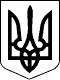 УКРАЇНАЖИТОМИРСЬКА ОБЛАСТЬНОВОГРАД-ВОЛИНСЬКА МІСЬКА РАДАМІСЬКИЙ ГОЛОВАРОЗПОРЯДЖЕННЯвід 13.01.2017 №5(о) Про робочу групу з питань утворення  Комунальної         установи    «Міська стоматологічна                   поліклініка Новоград - Волинської  міської ради»Керуючись пунктами 19, 20 частини четвертої статті 42 Закону України «Про місцеве самоврядування в Україні», враховуючи розпорядження міського голови від 28.12.2016 року №312 (о) «Про розгляд пропозицій та зауважень, висловлених депутатами та міським головою під час підготовки та проведення десятої сесії міської ради сьомого скликання»:  1. Утворити робочу групу з питань утворення Комунальної установи «Міська стоматологічна поліклініка Новоград-Волинської міської ради» (далі – робоча група) та затвердити її склад згідно з додатком (додається).  2. Робочій групі до 15.02.2017 року вивчити питання щодо створення міської стоматологічної поліклініки та внести відповідний проект рішення на розгляд міської ради.3. Контроль    за    виконанням    цього    розпорядження   покласти     назаступника міського голови Шутову Л.В.Міський голова                                                                            В.Л. Весельський                            Додаток                                                                        до розпорядження міського голови                                                   від 13.01.2017 №5(о)Робоча група з питань утворенняКомунальної установи «Міська стоматологічна поліклінікаНовоград-Волинської міської ради»В.о. керуючого справами виконавчого комітету міської ради                                                    Н.В. МарчукШутоваЛариса Валентинівна- заступник міського голови, голова робочої групи;Красічкова Галина Володимирівна- головний лікар Новоград-Волинського міськрайонного стоматологічного медичного об’єднання, секретар робочої групи.Члени робочої групи:Члени робочої групи:Ващук Тетяна Володимирівна- начальник управління освіти і науки міської ради;ДутчакЛюбомир Романович- начальник відділу з питань охорони здоров’я міської ради; Іваненко Валентина Володимирівна- начальник відділу бюджетних видатків фінансового управління міської ради;Павловський Микола Станіславович- сімейний лікар Комунального закладу «Центр первинної медико-санітарної допомоги міста Новограда-Волинського», депутат міської ради (за згодою); Самойленко Людмила Миколаївна- начальник юридичного відділу міської ради;ФедорчукВолодимир Григорович - голова постійної комісії міської ради з питань соціальної політики, охорони здоров’я, освіти, культури та спорту (за згодою);ХристичВалентина Іванівна- пенсіонер, член ГО «Новоград-Волинська міська організація жінок»        (за згодою);Шнайдер Костянтин Валерійович- голова профкому медичних працівників, депутат міської ради (за згодою);ШпитаЗоя Олександрівна- лікар-стоматолог-терапевт вищої категорії, голова профспілки медичних працівників Новоград-Волинського міськрайонного стоматологічного медичного об’єднання;ЮшмановІгор Геннадійович - голова постійної комісії міської ради з питань міського бюджету та комунальної власності (за згодою).